FORMULAIRE D'INSCRIPTION5ème GRAND PRIX VÉTÉRANS MULHOUSIEN 20245€ par joueur / 3 noms obligatoiresINSCRIPTION accompagnée du montant des engagements par chèque au nom du CD68 FFPJP à renvoyer par courrier au CD68 FFPJP – UCDS – 3, rue de Thann - 68200 MULHOUSE avant le mercredi 21 août 2024.Possibilité de s’inscrire par mail à cd68.petanque@wanadoo.fr ou sur place jusqu’à 8h30 (merci d’utiliser ce fichier)JEUDI 22 AOÛT 2024Palais des sports, 16 boulevard Stoessel, 68100 MulhouseNom et prénomN° LicenceC.D.CLUBH ou NHJoueur N° 1Joueur N° 2Joueur N° 3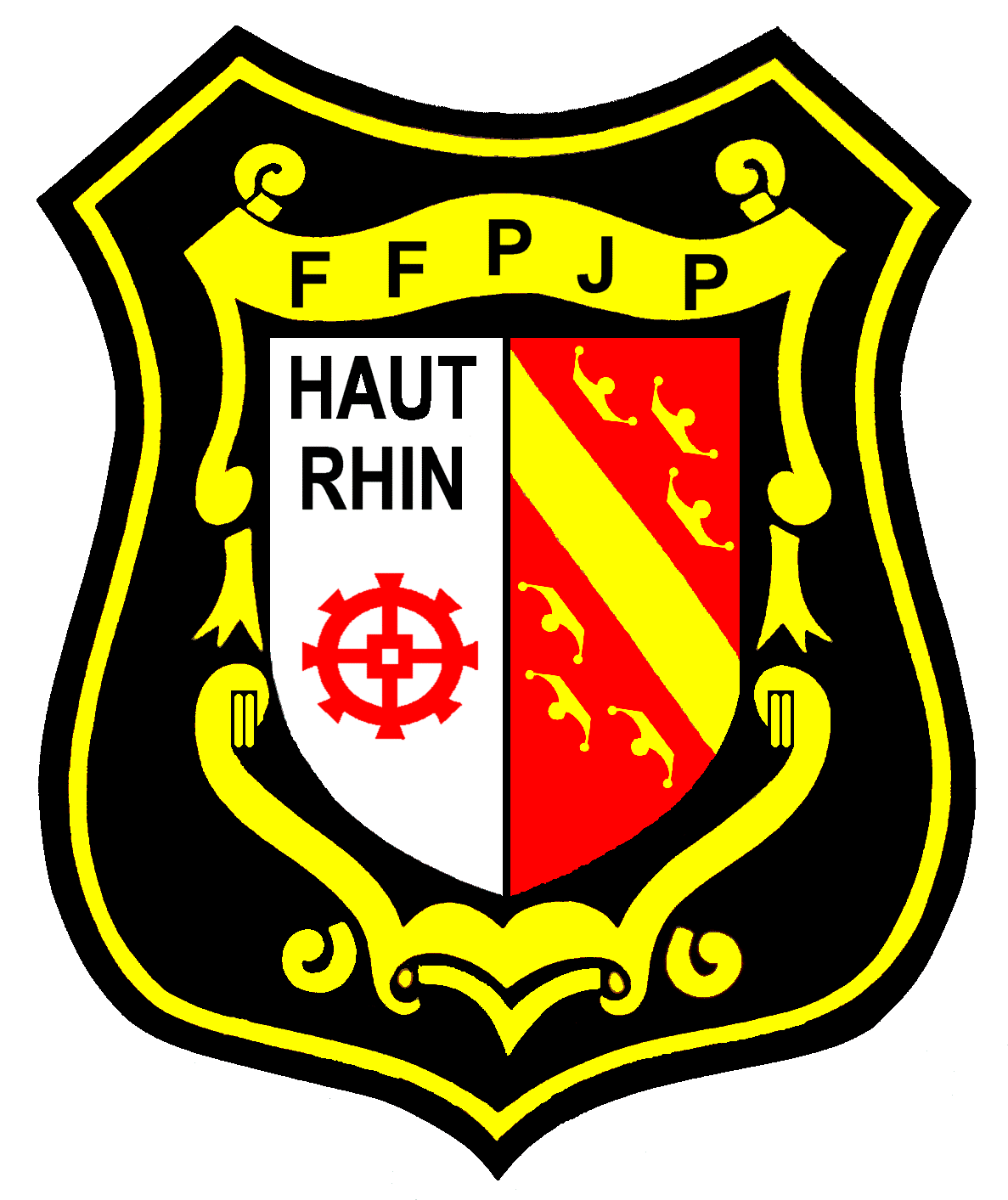 